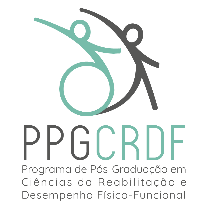 GRADUATE PROGRAM IN REHABILITATION SCIENCES AND PHYSICAL-FUNCTIONAL PERFORMANCE N/N Eugênio do Nascimento, Juiz de Fora, MG 36038-330 Phone: +55 (32) 2102-3256E-mail: mestrado.fisioterapia@ufjf.br; Website: www2.ufjf.br/ppgcrdfDECLARATION OF AVAILABILITY TO FULFILL 20 HOURS WEEKLY OF ACTIVITIES IN THE PROGRAMI declare that the information contained in the application form of candidates for the Master's Course of the Graduate Program in Rehabilitation Sciences and Physical-Functional Performance expresses the truth, as well as, I declare that I am able to attend the course, even though I am not awarded with a Scholarship. I declare that I am willing to dedicate at least 20 hours/week in person to academic-scientific activities for the postgraduate program, since the course is not an EAD modality (i.e., distance learning).I would also like to add that I am aware of the rules established for carrying out the Selection Process and that the maximum period for preparing the dissertation defense is 24 (twenty-four) months.Location and date:_____________________________Signature: ________________________